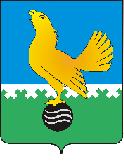 Ханты-Мансийский автономный округ-Юграмуниципальное образованиегородской округ город Пыть-ЯхАДМИНИСТРАЦИЯ ГОРОДАмуниципальная комиссия по делам несовершеннолетних и защите их прав  www.pyadm.ru e-mail: adm@gov86.orge-mail: kdn@gov86.orgг.Пыть-Ях, 1 мкр., дом № 5, кв. № 80	р/с 40101810565770510001Ханты-Мансийский автономный округ-Югра 	УФК по ХМАО-ЮгреТюменская область 628380	МКУ Администрация г. Пыть-Яха, л\с 04873033440)тел. факс (3463) 46-62-92, тел. 46-05-89,	РКЦ Ханты-Мансийск г. Ханты-Мансийск42-11-90, 46-05-92, 46-66-47	ИНН 8612005313 БИК 047162000ОКАТМО 71885000 КПП 861201001КБК 04011690040040000140ПОСТАНОВЛЕНИЕ26.12.2019        								                         № 423Зал заседаний муниципальной комиссии по делам несовершеннолетних и защите их прав при администрации города Пыть-Яха, кабинет № 7 по адресу: город Пыть-Ях, 1-5-80, в 14-30 часов.О результатах занятости, оздоровления, трудоустройства несовершеннолетних, находящихся в социально опасном положении, за период сентябрь –декабрь 2019 Субъектами системы профилактики безнадзорности и правонарушений несовершеннолетних в течение 12 месяцев 2019 года организована и проведена индивидуальная профилактическая работа в отношении несовершеннолетних, находящихся в социально опасном положении, направленная на вовлечение их в организованные формы занятости. Путем письменных приглашений, уведомлений, в ходе рейдовых мероприятий проводилась индивидуальная профилактическая работа, направленная на информирование родителей  подростков, находящихся в социально опасном положении, о мероприятиях, проводимых учреждениями дополнительного образования, здравоохранения о формах занятости,  трудоустройства, оздоровления, отдыха детей.  Информация о спортивных секциях, клубных формированиях, о мероприятиях, проводимых МБУ Центр «Современник», БУ ХМАО-Югры «Пыть-Яхский комплексный центр социального обслуживания населения» о формах оздоровления для детей и подростков размещена на информационных стендах,  официальных сайтах учреждений спорта и культуры, образовательных организациях,   администрации города Пыть-Яха, БУ ХМАО – Югры «Пыть-Яхская окружная клиническая больница», ПКЦСОН, на сайте «Мы – молодые!» http://my-molodye.org/, «Одноклассники», «В контакте», в новостном сюжете  ТРК «Пыть-Яхинформ», еженедельнике «Новая северная газета». Ежемесячно отделом по обеспечению деятельности муниципальной комиссии по делам несовершеннолетних и защите их прав при администрации города Пыть-Яха в срок до 15 числа субъектам системы профилактики безнадзорности и правонарушений несовершеннолетних направляется пофамильный список несовершеннолетних и семей, находящихся в социально опасном положении, для своевременной организации индивидуальной профилактической работы по вовлечению детей в организованные формы занятости. В течение 12 месяцев 2019 года на заседаниях муниципальной комиссии неоднократно рассмотрены результаты работы проводимой субъектами системы профилактики  безнадзорности и правонарушений несовершеннолетних по вовлечению несовершеннолетних, находящихся в социально опасном положении, в организованные формы отдыха, занятости и трудоустройства (постановления муниципальной комиссии от  17.04.2019 № 114, от 10.07.2019 № 220, от 07.08.2019 № 249, от 21.08.2019 № 292).Специалистами КУ «Пыть-Яхский центр занятости населения» в период с сентября по декабрь 2019 года проведена работа по трудоустройству несовершеннолетних, находящихся в социально опасном положении, из них: 2 человека трудоустроены, 13 несовершеннолетних в письменной форме отказались от услуг Центра занятости, 3 человека получили государственные услуги по профориентации в целях выбора сферы деятельности трудоустройства, прохождения профессионального обучения и получения дополнительного профессионального образования. За отчетный период, из числа законных представителей, проживающих в семьях, находящихся в социально опасном положении, в Центр занятости обратились два родителя. Одному оказана услуга по профориентации граждан, в процессе консультации предоставлена информация о востребованных профессия на рынке труда города. В случае отказа работодателя в приеме на работу дана информация о возможности пройти за счет средств КУ «Пыть-Яхский центр занятости населения» профобучение по востребованным профессиям с возможностью трудоустройства. Другой с 20.11.2019 года трудоустроен в качестве дворника в МКУ «Управление материально-технического обеспечения органов местного самоуправления города Пыть-Яха». Специалистами учреждений здравоохранения с несовершеннолетними, находящимися в социально опасном положении, проведены индивидуальные беседы по темам: «Принципы морального и аморального поведения», «Профилактика наркомании и алкоголизма», «Роль обучения в школе в дальнейшей жизни подростка» (охват 12 чел.). Индивидуальная профилактическая работа  врачом-наркологом, врачом –психиатром и медицинским психологом проводится в штатном режиме. На прием к врачу-психиатру и медицинскому психологу обратились 2 несовершеннолетних, в присутствии законных представителей проведена консультационная работа и даны рекомендации. Специалистами БУ ХМАО-Югры «Пыть-Яхский комплексный центр социального обслуживания населения» с сентября по декабрь 2019 года проведено 20 групповых мероприятий, в которых приняли участие 178 несовершеннолетних, в том числе дети, проживающие в семьях, находящиеся в социально опасном положении. Мероприятия по противодействию экстремисткой деятельности и развитию толерантности (09.10.2019, 23.10.2019, 07.11.2019), правовая викторина «Подросток и закон» (20.11.2019), мероприятия по правовому просвещению несовершеннолетних и их родителей (28.10.2019), мероприятие, посвященные Международному дню матери (22.11.2019), информационное сопровождение Детского телефона доверия (29.11.2019), мероприятия посвященные Дню образования ХМАО-Югры (01.12.-13.12.2019), мероприятия, направленные на профилактику употребления алкогольной и спиртосодержащей продукции, профилактику правонарушений и преступлений, связанных с незаконным оборотом наркотических средств (15.10.2019). МБУ Центр «Современник» с сентября по декабрь 2019 проведены наиболее значимые мероприятия, в которых приняли участие несовершеннолетние, находящиеся в социально опасном положении, также несовершеннолетние из семей, находящихся в социально опасном положении: 10.09.2019круглый стол «Улыбнись жизни!», 11.09.2019 игровая площадка «Территория ЗОЖ», 17.10.2019 беседа-дискуссия «Обо всем – понемногу!», 01.11.2019 литературно-музыкальная композиция «Россия – это мы!», 08.11.2019 спортивно-игровая программа «Спорт против наркотиков», 16.11.2019 спортивный марафон «Если хочешь быть здоров», 16.11.2019 конкурсов плакатов «Твоя –в твоих руках», 23.11.2019 праздничный концерт «Единственной маме на свете».   По состоянию на 26.12.2019 в муниципальной комиссии на профилактическом учете состоит 25 несовершеннолетних, находящихся в социально опасном положении, благодаря совместным усилиям  центра занятости населения, образовательных организаций, учреждений молодежной политики, культуры и спорта удалось обеспечить занятость подростков из этого числа: 10 детей посещают дворовые клубы по месту жительства, 2 человека спортивные секции в учреждениях спорта, 2 человека находятся в реабилитационных центрах, 4 чел. посещают курсы по подготовке к сдаче экзаменов в школе, 2 человека трудоустроены самостоятельно, 1  несовершеннолетний является студентом колледжа, 1 ребенок посещает театральный кружок в МБОУ ДО «Детская школа искусств», 3 человека посещают кружки в образовательных организациях города.По результатам анализа статистических данных по итогам проведенной работы в сентябре-декабре 2019 года по вовлечению в организованные формы занятости несовершеннолетних, находящихся в социально опасном положении, состоящих на профилактическом учете в ПДН ОМВД России по городу Пыть-Яху, внутришкольном учете, занятость несовершеннолетних составила 100%.Руководствуясь п. 13  ст. 15 Закона Ханты-Мансийского автономного округа – Югры от 12.10.2005 № 74-оз «О комиссиях по делам несовершеннолетних и защите их прав в Ханты - Мансийском автономном округе - Югре и наделении органов местного самоуправления отдельными государственными полномочиями по образованию и организации деятельности комиссии по делам несовершеннолетних и защите их прав,МУНИЦИПАЛЬНАЯ КОМИССИЯ ПОСТАНОВИЛА:Информацию БУ «Пыть-Яхская окружная клиническая больница» (исх. № 6420 от 29.11.2019, № 6850 от 17.12.2019), БУ ХМАО-Югры «Пыть-Яхский комплексный центр социального обслуживания населения» (исх. № 15/09-Исх-2858 от 10.12.2019), МБУ Центр «Современник» (исх. №№ 883, 885 от 12.12.2019) , МБОУ СОШ № 1 (исх. № 1414 от 02.12.2019), МБОУ СОШ № 2 (исх. № 836 от 02.12.2019),  МАОУ «КСОШ-ДС» (исх. № 1198 от 11.12.2019), МБОУ СОШ № 5 (исх. № 708 от 27.11.2019),  МБОУ СОШ № 6 (исх. № 27.11.2019 № 1171), КУ «Пыть-Яхский центр занятости населения» (исх. № 17/13-Исх-1556 от 10.12.2019), МАУ «Горнолыжная база «Северное сияние» (исх. № 621 от 18.11.2019)   принять к сведению.Признать работу субъектов системы профилактики безнадзорности и правонарушений несовершеннолетних по организации досуга, трудоустройства, оздоровления несовершеннолетних, находящихся в социально опасном положении, за период сентябрь-декабрь 2019 года удовлетворительной.Субъектам системы профилактики безнадзорности и правонарушений несовершеннолетних обеспечить в 2020 году 100% занятость, трудоустройство, оздоровление, отдых, несовершеннолетних, находящихся в социально опасном положении.Утвердить форму отчета о результатах трудоустройства, оздоровления и отдыха несовершеннолетних, находящихся в социально опасном положении, в том числе состоящих на профилактическом учете в территориальном органе внутренних дел, на территории муниципального образования городской округ город Пыть-Ях в 2020 году на период проведения летней оздоровительной кампании (приложение № 1).Начальнику отдела по обеспечению деятельности муниципальной комиссии по делам несовершеннолетних и защите их прав администрации города Пыть-Яха (А.А.Устинов):Обеспечить в 2020 году ежемесячное направление субъектам системы профилактики безнадзорности и правонарушений несовершеннолетних,      ПМГМОО «Активист», местную религиозную организацию православный Приход храма в честь иконы Божией Матери «Нечаянная Радость» и местную мусульманскую религиозную организацию города Пыть-Яха списков несовершеннолетних и семей, находящихся в социально опасном положении, в срок до 15 числа следующего за отчетным, (в декабре 2020 до 10 числа) с целью своевременной организации отдыха, оздоровления и трудоустройства;Обеспечить в 2020 году рассмотрение на заседаниях муниципальной комиссии информации о результатах индивидуальной профилактической работы по организации отдыха, оздоровления, трудоустройства, занятости несовершеннолетних, находящихся в социально опасном положении, проводимой субъектами системы профилактики безнадзорности и правонарушений несовершеннолетних.Директорам МБОУ СОШ №№ 1,2,4,5,6, КСОШ-ДС (Л.В.Мартынкевич, Л.А.Янучковская, К.Е.Данилов,  Е.В.Хахулина, Е.В.Харитонова, О.Г.Поштаренко):обеспечить ежемесячное направление списков несовершеннолетних, состоящих на внутришкольном учете в муниципальную комиссию с указанием Ф.И.О. ребенка,  даты рождения, класса, даты и основания постановки на учет, занятости в свободное от учебы время, Ф.И.О. родителей (законных представителей), контактных телефонов, в срок до 01 числа следующего за отчетным (за исключением июль-август).Директору МБУ «Центр профилактики употребления психоактивных веществ среди детей и молодежи «Современник» (Т.А.Бачаева), начальнику отдела по физической культуре и спорту администрации города Пыть-Яха (А.Л.Кириллову), начальнику отдела по культуре и искусству администрации города Пыть-Яха (Е.А.Усова), главному врачу БУ ХМАО-Югры «Пыть-Яхская окружная клиническая больница" (О.Г.Руссу), Директору МАУ ГЛБ «Северное сияние» (Р.А.Асултанов), директору КУ «Пыть-Яхский центр занятости населения» (Ф.Т.Гареева):Обеспечить ежемесячное направление в муниципальную комиссию информации о количестве вовлеченных подростков, находящихся в социально опасном положении  (оздоровление, трудоустройство, отдых, посещение клубных формирований, спортивных секций и т.д.) и формах их занятости (согласно списка, предоставляемого отделом по обеспечению деятельности муниципальной комиссии), в срок до 01 числа следующего за отчетным, за декабрь 2020 года направить в муниципальную комиссию в срок до 15.12.2020;Обеспечить направление в муниципальную комиссию текстовой информации о наиболее значимых мероприятиях (наименование, охват человек, место проведения, полученный результат), проводимых с несовершеннолетними и семьями, находящимися в социально опасном положении, с целью организации их досуга, в срок до 01.04.2020 (за январь, февраль, март), до 20.06.2020 (за апрель, май, июнь), до 20.07.2020 (за июль), до 25.08.2020 (за август), до 15.12.2020 (за сентябрь, октябрь, ноябрь, декабрь). Начальнику ОМВД России по городу Пыть-Яху (О.Н.Иревлин):обеспечить в 2019 году ежемесячное направление в муниципальную комиссию списков родителей и несовершеннолетних, состоящих на профилактическом учете в ПДН ОМВД России по городу Пыть-Яху, с указанием Ф.И.О. ребенка/законного представителя, даты рождения, адрес места жительства, место учебы/работы, даты и основания постановки на учет, контактные телефоны, в срок до 01 числа следующего за отчетным;Обеспечить в летний период 2020 года направление отчета о результатах трудоустройства, оздоровления и отдыха несовершеннолетних, находящихся в социально опасном положении, в том числе состоящих на профилактическом учете в территориальном органе внутренних дел, по пп. 2.1-2.10 раздела 2 приложения № 1  в срок до 20.06.2020, 20.07.2020, 20.08.2020.Врио директора БУ ХМАО-Югры «Пыть-Яхский комплексный центр социального обслуживания населения» (А.Б.Бамматов):обеспечить  направление в муниципальную комиссию информации о наиболее значимых мероприятиях (с охватом человек, место проведения, название мероприятий), проводимых Учреждением для детей проживающего в семьях (где родители и иные законные представители ненадлежащим образом исполняют родительские обязанности по воспитанию, содержанию и обучение, отрицательно влияют на их поведение),  находящихся в социально опасном положении, в срок до 01.04.2020 (за январь, февраль, март),  до 01.06.2020 года (за апрель, май 2020 года), до 15.12.2020 года (за сентябрь, октябрь, ноябрь, декабрь);обеспечить в летний период 2020 года направление в муниципальную комиссию отчета о результатах трудоустройства, оздоровления и отдыха несовершеннолетних, проживающих в семьях, находящихся в социально опасном положении, где родители или иные законные представители не исполняют обязанности по воспитанию, обучению, содержанию детей и отрицательно влияют на их поведение, либо жестоко обращаются с ними,  по пп. 3.1-3.10 раздела 3 согласно приложения № 1,  и текстовых данных (с указанием Ф.И.О. ребенка, форм его занятости) в срок до 20.06.2020, 20.07.2020, 20.08.2020.Начальнику отдела по культуре и искусству администрации города Пыть-Яха (Е.А.Усова), начальнику отделу по физической культуре и спорту администрации города Пыть-Яха (А.Л.Кириллов), врио директора БУ «Пыть-Яхский комплексный центр социального обслуживания населения» (А.Б.Бамматов), директору КУ ХМАО – Югры «Пыть-Яхский центр занятости населения» (Ф.Т. Гареева), директору МБУ Центра «Современник» (Т.А. Бачаева):Обеспечить распространение в средствах массовой информации, в т.ч. на официальном сайте администрации и сайтах подведомственных учреждений информации:о вариантах организации трудоустройства, отдыха, оздоровления и полезного досуга несовершеннолетних в июне в срок до 20.05.2020;Разработать информационные буклеты о вариантах организованной занятости несовершеннолетних в июне, июле, августе 2020 года и обеспечить распространение среди несовершеннолетних и семей, находящихся в социально опасном положении. Начальнику отдела по физической культуре и спорту администрации города Пыть-Яха (А.Л.Кириллов), начальнику отдела по культуре и искусству администрации города Пыть-Яха (Е.А.Усова), директору МБУ Центр «Современник» (Т.А.Бачаева):Обеспечить занятость несовершеннолетних, находящихся в социально опасном положении, в период Новогодних каникул 2019-2020 года; информацию о результатах проведенной работы (наименования мероприятий, охват количества человек, место проведения, достигнутый эффект) направить в муниципальную комиссию, в срок до 25.01.2020.Постановления муниципальной комиссии № 384 от 19.12.2019 с контроля снять, считать исполненным. Директору Департамента образования и молодежной политики администрации города Пыть-Яха (П.А.Наговицына):Обеспечить направление данного постановления и контроль его исполнения образовательными организациями в установленные сроки. Начальнику отдела по обеспечению деятельности муниципальной комиссии по делам несовершеннолетних и защите их прав администрации города Пыть-Яха (А.А. Устинов):Обеспечить контроль за исполнением постановления муниципальной комиссии по делам несовершеннолетних и защите их прав администрации города Пыть-Яха.Председательствующий на заседании:заместитель председателя муниципальной комиссии                                    А.А.УстиновПриложение № 1к постановлению ТКДНиЗП № 384 от 19.12.2018 ОТЧЕТРезультаты трудоустройства, оздоровления и отдыха несовершеннолетних, находящихся в социально опасном положении, в том числе состоящих на профилактическом учете в территориальных органах внутренних дел в летний период______________________________    за _____ 2019 года                                                      (муниципальное образование) (месяц)Примечание:сумма чисел, предусмотренных графами таблицы 1.2, 1.3, 1.4, 1,5, 1.6, 1.7, равна числу графы 1.1;сумма чисел, предусмотренных графами таблицы 2.2, 2.3, 2.4, 2.5, 2.6, 2.7, равна числу графы 2.1;сумма чисел, предусмотренных графами таблицы 3.2, 3.3, 3.4, 3.5, 3.6, 3.7, 3.8, равна числу графы 3.1№ п/пИсследуемый параметрСтатистические данные (количество) Организация трудоустройства, оздоровления и отдыха несовершеннолетних, в отношении, которых проводится индивидуальная профилактическая работа в соответствии со статьями 5, 6 Федерального закона Российской Федерации от 24 июня 1999 года № 120-ФЗ «Об основах системы профилактики безнадзорности и правонарушений несовершеннолетних» (далее – Закон № 120-ФЗ) Организация трудоустройства, оздоровления и отдыха несовершеннолетних, в отношении, которых проводится индивидуальная профилактическая работа в соответствии со статьями 5, 6 Федерального закона Российской Федерации от 24 июня 1999 года № 120-ФЗ «Об основах системы профилактики безнадзорности и правонарушений несовершеннолетних» (далее – Закон № 120-ФЗ) Организация трудоустройства, оздоровления и отдыха несовершеннолетних, в отношении, которых проводится индивидуальная профилактическая работа в соответствии со статьями 5, 6 Федерального закона Российской Федерации от 24 июня 1999 года № 120-ФЗ «Об основах системы профилактики безнадзорности и правонарушений несовершеннолетних» (далее – Закон № 120-ФЗ)1.1.Количество несовершеннолетних, в отношении которых проводится индивидуальная профилактическая работа в соответствии со статьями
5, 6 Закона № 120-ФЗ, из них 1.1.в возрасте от 14 до 18 лет1.2.Трудоустроено несовершеннолетних, из них:1.2.временно1.2.постоянно1.3.Оздоровлены в отчетном периоде, из них:1.3.посещали детские оздоровительные лагеря и (или) лагеря дневного пребывания, специализированные (профильные) лагеря (палаточные лагеря, лагеря труда и отдыха) по месту постоянного проживания1.3.посещали загородные оздоровительные лагеря и (или) лагеря дневного пребывания, специализированные (профильные) лагеря (палаточные лагеря, лагеря труда и отдыха), расположенные за пределами места проживания, но на территории Югры1.3.посещали детские оздоровительные лагеря и (или) лагеря дневного пребывания, специализированные (профильные) лагеря (палаточные лагеря, лагеря труда и отдыха), расположенные за пределами Югры, но на территории России1.3.посещали детские оздоровительные лагеря и (или) лагеря дневного пребывания, специализированные (профильные) лагеря (палаточные лагеря, лагеря труда и отдыха), расположенные за границей России1.3.нахождение в медицинских оздоровительных центрах (базах, комплексах)1.3.пребывание в социальных учреждениях1.3.выезд к месту отдыха и оздоровления за пределы муниципального  образования1.4.Организованные малозатратными формами отдыха (детские дворовые площадки, клубы по интересам, посещение и участие в различных мероприятиях и т.д.)1.5.Занимаются в кружках, спортивных секциях, клубах, объединениях дополнительного образования детей1.6.Иное (перечислить):сдача выпускных и вступительных экзаменов 1.7.Ничем не заняты в отчетном периоде по причине отказа от всех видов предлагаемых видов занятости и оздоровления II. Организация трудоустройства, оздоровления и отдыха несовершеннолетних, состоящих на профилактическом учете в органах внутренних делII. Организация трудоустройства, оздоровления и отдыха несовершеннолетних, состоящих на профилактическом учете в органах внутренних делII. Организация трудоустройства, оздоровления и отдыха несовершеннолетних, состоящих на профилактическом учете в органах внутренних дел2.1.Количество несовершеннолетних, состоящих на профилактическом учете в ОВД, из них2.1.в возрасте от 14 до 18 лет2.2.Трудоустроено несовершеннолетних, из них:2.2.временно2.2.постоянно2.3.Оздоровлены в отчетном периоде, из них:2.3.посещали детские оздоровительные лагеря и (или) лагеря дневного пребывания, специализированные (профильные) лагеря (палаточные лагеря, лагеря труда и отдыха) по месту постоянного проживания2.3.посещали загородные оздоровительные лагеря и (или) лагеря дневного пребывания, специализированные (профильные) лагеря (палаточные лагеря, лагеря труда и отдыха), расположенные за пределами места проживания, но на территории Югры2.3.посещали детские оздоровительные лагеря и (или) лагеря дневного пребывания, специализированные (профильные) лагеря (палаточные лагеря, лагеря труда и отдыха), расположенные за пределами Югры, но на территории России2.3.посещали детские оздоровительные лагеря и (или) лагеря дневного пребывания, специализированные (профильные) лагеря (палаточные лагеря, лагеря труда и отдыха), расположенные за границей Россиинахождение в медицинских оздоровительных центрах (базах, комплексах)пребывание в социальных учрежденияхвыезд к месту отдыха и оздоровления за пределы муниципального  образования2.4.Организованные малозатратными формами отдыха (детские дворовые площадки, клубы по интересам, посещение и участие в различных мероприятиях и т.д.)2.5.Иное (перечислить)сдача выпускных и вступительных экзаменов2.6.Занимаются в кружках, спортивных секциях, клубах, объединениях дополнительного образования детей2.7.Ничем не заняты в отчетном периоде по причине отказа от всех видов предлагаемых видов занятости и оздоровления III. Организация трудоустройства, оздоровления и отдыха несовершеннолетних из семей, находящихся в социально опасном положении, где родители или иные законные представители несовершеннолетних 
не исполняют своих обязанностей по воспитанию, обучению и (или) содержанию и (или) отрицательно влияют на их поведение либо жестоко обращаются с нимиIII. Организация трудоустройства, оздоровления и отдыха несовершеннолетних из семей, находящихся в социально опасном положении, где родители или иные законные представители несовершеннолетних 
не исполняют своих обязанностей по воспитанию, обучению и (или) содержанию и (или) отрицательно влияют на их поведение либо жестоко обращаются с нимиIII. Организация трудоустройства, оздоровления и отдыха несовершеннолетних из семей, находящихся в социально опасном положении, где родители или иные законные представители несовершеннолетних 
не исполняют своих обязанностей по воспитанию, обучению и (или) содержанию и (или) отрицательно влияют на их поведение либо жестоко обращаются с ними3.1.Количество несовершеннолетних, проживающих в семьях, находящихся в социально опасном положении, где родители или иные законные представители несовершеннолетних не исполняют своих обязанностей по воспитанию, обучению и (или) содержанию и (или) отрицательно влияют на их поведение либо жестоко обращаются с ними, из них:3.1.в возрасте от 0 - 3 лет3.1.в возрасте от 4  - 7 лет 3.1.в возрасте от 8 – 13 лет3.1.в возрасте от 14 - 17 лет3.2.Трудоустроено несовершеннолетних, из них:3.2.временно3.2.постоянно3.3.Оздоровлены в отчетном периоде, из них:3.3.посещали детские оздоровительные лагеря и (или) лагеря дневного пребывания, специализированные (профильные) лагеря (палаточные лагеря, лагеря труда и отдыха) по месту постоянного проживания3.3.посещали загородные оздоровительные лагеря и (или) лагеря дневного пребывания, специализированные (профильные) лагеря (палаточные лагеря, лагеря труда и отдыха), расположенные за пределами места проживания, но на территории Югры3.3.посещали детские оздоровительные лагеря и (или) лагеря дневного пребывания, специализированные (профильные) лагеря (палаточные лагеря, лагеря труда и отдыха), расположенные за пределами Югры, но на территории России3.3.посещали детские оздоровительные лагеря и (или) лагеря дневного пребывания, специализированные (профильные) лагеря (палаточные лагеря, лагеря труда и отдыха), расположенные за границей России3.3.находились в учреждениях здравоохранения, в том числе в медицинских оздоровительных центрах(базах, комплексах)3.3.пребывание в социальных учреждениях3.3.выезд к месту отдыха и оздоровления за пределы муниципального  образования 3.4.Посещают в отчетном периоде дошкольные организации 3.5.Организованные малозатратными формами отдыха (детские дворовые площадки, клубы по интересам, посещение и участие в различных мероприятиях и т.д.)3.6.Иное (перечислить):сдача выпускных и вступительных экзаменов и т.д.3.7.Несовершеннолетние, переданные в замещающие семьи на период ограничения родителей в родительских правах3.8.Занимаются в кружках, спортивных секциях, клубах, объединениях дополнительного образования детей3.9.Ничем не заняты в отчетном периоде по причине отказа от всех видов предлагаемых видов занятости и оздоровления 